ОО «Белорусская парапланерная федерация»УТВЕРЖДАЮ:Председатель ОО «Белорусская парапланерная федерация»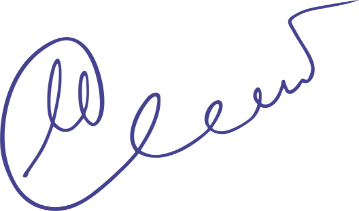 ______________ С.Н. Маршалкович«__28__» __апреля__ 2021 г.Редакция от 26.04.2021 г.ИНСТРУКЦИЯ ПО ОРГАНИЗАЦИИИ ВЫПОЛНЕНИЮ ПОЛЕТОВНА ПАРАПЛАНАХ И МОТОПАРАПЛАНАХМинск2021 г.ОБЩИЕ ПОЛОЖЕНИЯИнструкция по организации и выполнению полетов на парапланах и мотопарапланах Белорусской парапланерной федерации (далее – Инструкция) разработана на основании Устава Федерации, нормативных и правовых актов Республики Беларусь, документов FAI.Инструкция определяет:порядок организации и выполнения полетов пилотов – членов Белорусской парапланерной федерации (далее - Федерация);права и обязанности пилотов – членов Федерации (далее - пилоты Федерации) по организации и выполнению полетов, организуемых и проводимых Федерацией;ответственность пилотов за действия, совершенные во время проведения полетов и подготовки к ним.Выполнение полетов пилотами Федерации осуществляется: на зарегистрированных или подобранных площадках, в установленных на постоянной основе или временно выделенных воздушных зонах.Планирование и руководство полетами осуществляется руководителями полетов (далее – РП), назначаемыми приказом Председателя Федерации из наиболее опытных и ответственных пилотов после собеседования, в ходе которого проверяется знание пилотом данной Инструкции и понимание им своих прав и обязанностей как РП.ОРГАНИЗАЦИЯ ПОЛЕТОВ, ПОРЯДОК ДЕЙСТВИЙ РП ПРИ ОРГАНИЗАЦИИ И ПРОВЕДЕНИИ ПОЛЕТОВПодача заявок осуществляется через Интернет посредством автоматизированной системы, ссылка на которую размещена на главной странице официального сайта ОО «Белорусская парапланерная федерация» www.paragliding.byПри организации полетов:Не позднее, чем за 2 часа 30 минут до начала полетов РП вносит в бланк автоматизированной системы следующую информацию:Фамилия, имя и отчество РП, его регистрационный номер и номер мобильного телефона;Количество пилотов, участвующих в полетах, и регистрационный номер каждого пилота;Наименование посадочной площадки (в случае, если будет использоваться зарегистрированная посадочная площадка), либо наименование ближайшего к выбранной площадке населенного пункта;Координаты центра посадочной площадки (здесь и далее указываются только географические координаты в формате «градусы/минуты»).В случае выполнения полетов в установленной воздушной зоне – номер воздушной зоны, установленной для выполнения полетов на указанной площадке;В случае выполнения полетов в неустановленной воздушной зоне – границы воздушной зоны (координаты центра воздушной зоны и радиус в километрах – для круговой зоны, либо координаты угловых точек границы воздушной зоны – для многоугольной зоны).Верхнюю границу (приведенную высоту) использования воздушной зоны.Дату и Всемирное скоординированное время (далее – время UTC) начала полетов (начало полетов должно быть не раньше, чем восход солнца);Время UTC окончания полетов (завершение полетов должно быть не позднее, чем заход солнца);Модель радиостанции, находящейся на старте, и частота радиосвязи.Не позднее, чем за 1 час 30 минут до времени начала полетов, согласованного в заявке, РП запрашивает по телефону условия и диспетчерское разрешение на ИВП в военном секторе центра Единой системы организации воздушного движения Республики Беларусь (далее - ЦЕС ОрВД).Если до времени начала полетов, согласованного в заявке, РП принимает решение отменить полеты, он обязан сообщить об этом в ЦЕС ОрВД и в органы войск ПВО до согласованного в заявке времени.В случае задержки начала полетов на 30 минут и более от времени, согласованного в заявке, РП обязан сообщить об этом в военный сектор ЦЕС ОрВД и в органы войск ПВО с указанием времени, на которое он переносит начало полетов.Если после выдачи разрешения на ИВП ЦЕС ОрВД изменяет время открытия заявки, РП должен сообщить об этом в органы войск ПВО сразу после получения этой информации.При проведении полетов:В рамках согласованного в заявке времени работы РП обязан сообщать в военный сектор ЦЕС ОрВД и в органы войск ПВО (группа контроля Персик или Шкиф):О начале полетов– не позднее, чем через 5 минут после согласованного в заявке времени начала полетов (с указанием времени их начала).О временном прекращении полетов более чем на 1 час – не позднее, чем через 10 минут после времени приостановки полетов (с указанием времени их прекращения и планируемом времени их продолжения).Об окончании полетов – не позднее, чем через 10 минут после согласованного в заявке времени окончания полетов (с указанием времени их окончания).О досрочном окончании полетов – не позднее, чем через 10 минут после фактического окончания полетов.При получении указаний органов ЦЕС ОрВД о прекращении или приостановлении полетов РП обязан принять меры для немедленной посадки всех пилотов, находящихся под его управлением.После посадки всех пилотов (освобождения воздушного пространства воздушной зоны) РП обязан сообщить об этом по телефону в военный сектор ЦЕС ОрВД.Телефоны для связи РП с органами организации и контроля воздушного движения Республики Беларусь:ЦЕС ОрВД: +375172157434,группа контроля Персик: +375175132741,группа контроля Шкиф: +375163641725.ОБЯЗАННОСТИ РПРП обязан довести до всех пилотов, участвующих в полетах по заявке, координаты зоны ИВП.РП дает предполетные указания пилотам, привлекая к инструктажу разведчика погоды. Эти указания включают описание фактического состояния погоды на старте, посадочной площадке, и предполагаемые изменения метеоусловий на ближайшее время.РП контролирует готовность к старту каждого пилота.Во время полетов РП обязан:Поддерживать порядок на земле и в воздухе.Принимать все меры по обеспечению безопасности полетов.Отстранять от полетов нарушителей правил полетов и лиц, допустивших грубые ошибки при их выполнении.Информировать в процессе полетов об опасных метеорологических явлениях в районе летной площадки и в случае необходимости закрывать полеты.Находиться в постоянной доступности для звонков диспетчеров ЕС ОрВД и войск ПВО.Доводить до участников полетов информацию о прекращении, ограничении и возобновлении полетов, поступающую от ЕС ОрВД.При обнаружении в своей зоне ответственности нарушителя воздушного пространства РП обязан предупредить пилота о недопустимости выполнения им полетов.В случае отказа нарушителя прекратить полет РП обязан сообщить об этом в органы ПВО.РП назначает себе помощника из числа присутствующих на площадке пилотов.Во время полетов помощник РП:Находится в районе посадочной площадки.Следит за правильностью расчета, захода на посадку и приземлением пилотов.Оказывает помощь в быстром освобождении посадочной площадки.Ведет наблюдение за направлением и скоростью ветра.Не допускает посторонних лиц на посадочную площадку.РП запрещается допускать к полетам:Пилотов Федерации, чьи регистрационные номера не указаны в заявке.Пилотов, не являющихся членами Федерации.Пилотов с летным снаряжением, не отвечающим требованиям безопасности полетов.Пилотов, находящихся в состоянии алкогольного или наркотического опьянения.Пилотов, не умеющих ориентироваться по карте местности в зоне полетов. ОБЯЗАННОСТИ ПИЛОТАПилот обязан знать и соблюдать требования настоящей Инструкции.Пилот несет личную ответственность за соблюдение безопасности воздушного движения.Пилот отвечает за своевременную личную подготовку к полетам и обеспечение безопасности в процессе полета. Он обязан соблюдать предполетный режим отдыха.До начала полетов пилот обязан изучить координаты зоны полетов, предоставленные РП. Пилот несет личную ответственность за соблюдение границ зоны ИВП.В процессе выполнения полетов пилот обязан следить за изменениями в погоде и при появлении опасных метеоявлений докладывать о них РП.Пилот должен иметь медицинскую аптечку, уметь оказывать само- и взаимопомощь.Пилот несет личную ответственность за техническое состояние своего снаряжения.Пилот несет ответственность за действия или бездействия во время проведения полетов, приводящие к аварийным ситуациям или причинению вреда другим участникам и третьим лицам.Пилот перед полетом обязан убедиться в том, что:Параплан пригоден к полетам (нет разрывов оплетки строп и ткани купола).Двигатель силовой установки находится в рабочем состоянии.Все оборудование, необходимое для планируемого полета, исправно. Запасной парашют надлежащим образом уложен в подвесную систему или наружный контейнер.Информация о фактической погоде или подборка текущих сводок и прогнозов указывают на то, что метеорологические условия соответствуют уровню подготовки пилота. Сектор взлёта свободен от наземных препятствий и ЛА, находящихся в воздухе, которые могли бы помешать выполнению безопасного старта.При выполнении полетов с мотором пилот обязан:Не допускать утечки нефтепродуктов;Соблюдать противопожарные мероприятия;Соблюдать меры безопасности по отношению к лицам и имуществу, находящихся в зоне старта и посадки.ВЫПОЛНЕНИЕ ПОЛЕТОВПолеты на парапланах и мотопарапланах должны выполняться только в простых метеорологических условиях и в дневное время. Под простыми метеорологическими условиями понимаются условия полета, выполняемого визуально под нижней кромкой облаков.Организацию и управление полётами в районе летной площадки осуществляет РП.Управление полётами с земли осуществляется по радиосвязи, либо знаками и сигналами. Перед началом полетов РП производит анализ прогноза погоды и наблюдение за фактической погодой на летной площадке. Нижняя граница облаков определяется визуально. Скорость ветра определяется по анемометру.После наблюдения за погодой производится разведка погоды в целях уточнения фактического её состояния на старте, посадочной площадке, и для определения особенностей выполнения полетов. Разведку погоды выполняют самые опытные пилоты, из числа участвующих в полетах.Разведчик погоды определяет:- высоту нижнего края облаков над летной площадкой;- горизонтальную видимость;- направление и скорость ветра на старте и на посадочной площадке;- наличие термических потоков;- наличие и характер турбулентности.После проведения разведки погоды разведчик полученные данные докладывает РП. Вся информация доводится до пилотов.В случае возникновения в месте старта или в зоне полетов опасных метеоусловий РП обязан предупредить пилотов об их наступлении принять меры к прекращению полетов.К опасным метеорологическим, условиям относятся:- кучево-дождевая облачность, грозовая деятельность, шквал, град, осадки и т. д.;- туман, пыльная буря, метель, густая дымка;- высота нижнего края облаков над вершиной склона меньше установленной;- встречный и боковой ветер больше установленной для парапланов или мотопарапланов силы;- попутный ветер на старте и посадке;- сильная турбулентность, затрудняющая управление парапланом или мотопарапланом.В зависимости от поставленной задачи полеты подразделяются на:- учебно-тренировочные полеты;- соревновательные полеты;- групповые полеты;-испытательные полеты и полеты с целью облета параплана или мотопараплана;- полеты на разведку погоды;- демонстрационные полеты.Полеты начинаются и заканчиваются по сигналу РП в указанное время.Старт производится только с разрешения РП, который дает команду по радиостанции или визуальным сигналом, оговоренным заранее. С разрешения РП возможен старт «по готовности».РП должен запретить старт пилоту в случаях если:Сложность условий на старте не соответствует уровню подготовки пилота.У пилота отсутствуют средства защиты или спасения (шлема, запаски).Встречный или боковой ветер больше пределов, установленных для парапланов или мотопарапланов.При старте есть попутная составляющая ветра.Старту параплана или мотопараплана создают помеху другие летательные аппараты (далее - ЛА), находящиеся в воздухе.При выполнении полетов на параплане или мотопараплане вход в облака категорически ЗАПРЕЩЁН.Указания РП обязательны для выполнения всеми пилотами, выполняющими полеты на данной площадке. ВЫПОЛНЕНИЕ ГРУППОВЫХ ПОЛЕТОВПри выполнении полетов все участники должны соблюдать минимально безопасное расстояние, оцениваемое пилотом как достаточное для избегания столкновения с другим ЛА;Преимущества:Аппарат, находящийся в аварийной ситуации, имеет абсолютное и безоговорочное преимущество перед всеми остальными участниками полетов, которые должны уступать ему пространство.Из двух аппаратов одного класса преимущество имеет тот, полетная скорость которого меньше.Пилот, находящийся в воздухе, имеет преимущество перед стартующим, однако он не должен злоупотреблять этим преимуществом и продолжительное время занимать воздушное пространство перед стартом, мешая другому пилоту взлететь.Аппарат, делающий заход на посадку или совершающий ее, имеет преимущество перед другими аппаратами, находящимися в воздухе.При одновременном заходе на посадку преимущество на стороне аппарата, имеющего меньшую высоту полета.Аппарат, летящий выше и сзади, уступает пространство аппаратам, летящим ниже и впереди, и отвечает за безопасность полета.Если ни у одного из сближающихся аппаратов нет явного преимущества, то работает так называемое «правило правой руки». То есть сближающимся аппаратам следует отворачивать вправо и расходиться левыми консолями.Обгон медленно летящего аппарата осуществляется справа (меньше риск лобового столкновения с аппаратами, летящими встречным курсом). Обгоняемый аппарат имеет преимущество, однако он не должен пользоваться им для пересечения курса обгоняющего аппарата. Обгон на развороте запрещен.Вход в термический поток, в котором находится другой ЛА, должен осуществляться по касательной и с таким расчетом, чтобы не пересекать курс ЛА, находящегося в потоке. Вход в спираль осуществляется в том же направлении, в котором движется ЛА, находящийся в потоке. Запрещается пересекать спирали других аппаратов. Если находящийся ниже аппарат набирает высоту быстрее, то аппараты, находящиеся выше, должны уступить.За безопасность в конкретной лётной ситуации отвечает пилот, у которого лучше видимость и выгоднее положение. То есть находящийся выше, или имеющий возможность совершить безопасный маневр. ПРАВИЛА ПОЛЕТОВ НАД ВОДНЫМИ ПОВЕРХНОСТЯМИПри выполнении полетов над водными поверхностями пилот обязан иметь в составе снаряжения исправную специализированную систему спасения при приводнениях. Система должна содержаться, обслуживаться и проверяться в соответствии с требованиями производителя, Обязанность за поддержание спасательной системы в исправном состоянии возлагается на пилота.Во время выполнения полета над водной поверхностью, при отсутствии визуального контакта с РП или помощником РП, пилот обязан сообщать им по рации о своем местоположении, высоте и курсе выполняемого полета, а также состоянии летательного аппарата.В случае отсутствия средств спасения пилот обязан прокладывать маршрут таким образом, чтобы полностью исключить возможность попадания на водную поверхность.Запрещается выполнение полетов с элементами слалома, акробатики и им подобных, для которых необходимо наличие водной поверхности, без визуального контакта с РП и при отсутствии средств спасения на берегу.ДЕЙСТВИЯ ПИЛОТОВ ПРИ ПОПАДАНИИ В ОПАСНЫЕ МЕТЕОУСЛОВИЯ И ПРИ ВОЗНИКНОВЕНИИ ОСОБЫХ СЛУЧАЕВ В ПОЛЕТЕК опасным метеоусловиям условиям и особым случаям в полете относятся:- сильная турбулентность, делающая неэффективным управление ЛА;- грозовая деятельность;- попадание в метеоусловия, к которым пилот не подготовлен, в т.ч. затягивание в облака;- потеря ориентации;- внезапное ухудшение здоровья пилота;- вынужденная посадка;- попадание в опасные режимы полета;- столкновение с другим ЛА;- применение запасного парашюта;- повреждение ЛА в полете.Полеты запрещены при:Приближении шквала, грозы, ливневых осадков.Наличии кучево-дождевой облачности, грозовой деятельности.Сильной турбулентности, встречного и (или) бокового ветра больше установленной для данного ЛА силы.Попутного ветра на старте.При попадании в опасные метеорологические условия пилот должен:Определить причину возникновения турбулентности и её примерную зону;Изменить курс полета в сторону наикратчайшего пути выхода из зоны турбулентности;Своевременно принимать решение о безопасном приземлении на штатную или подобранную с воздуха площадку;Сообщить об опасных метеоусловиях РП.При потере пространственной ориентации, пилот обязан:Зафиксировать положение своего тела в подвеске и поднять вверх клеванты;Держать наиболее выгодную скорость и ждать момента выхода из облаков или появление линии горизонта, наземных ориентиров.При ухудшении состояния здоровья пилот должен немедленно прекратить полет и произвести посадку.При вынужденной посадке вне летной площадки еще находясь в воздухе пилот должен:Выбрать площадку с наименьшими искусственными и естественными препятствиями;Определить направление ветра у земли (по дыму, пыли, деревьям, волнам и т.д.);По радиосвязи сообщить РП или другим пилотам, с которыми удалось установить радиосвязь, о предполагаемом месте, времени и причинах посадки.При вынужденной посадке на посевы, кустарники верхушки растительности принимать за поверхность земли.После выполнения вынужденной посадки пилот обязан в кратчайшие сроки, с использованием любых возможностей и средств, сообщить РП о фактическом месте и времени посадки, причинах, последствиях и необходимой помощи.